四 川 省 造 纸 行 业 协 会四川省造纸行业协会生活用纸分会川纸协（2015）文字16号★ 全省生活用纸行业年终总结暨省纸协生活用纸分会2015年年会会议纪要各会员单位、各位理事：全省生活用纸行业2015年年终总结暨省纸协生活用纸分会2015年年会于2015年12月18日在成都金牛山庄隆重召开，参加会议的有四川省、重庆市制浆企业、生活用纸生产与加工企业，省外生活用纸加工设备及相关企业近70个，代表近百人。会议由省纸协副理事长兼专职副秘书长、生活用纸分会常务副会长兼秘书长罗福刚同志主持：一、罗福刚同志宣读关于表彰全省造纸行业节能减排达标竞赛优胜企业、优胜班组的决定。二、罗福刚同志宣读四川省造纸行业2015年度“十强”企业及优秀企业评选办法和评选基本条件。三、省造纸行业协会、省造纸学会理事长、生活用纸分会名誉会长李发祥同志作四川省造纸行业“十二五”生产经营总结“十三五”行业规划建议的报告。四、罗福刚同志分析全国三大生活用纸生产基地优势和劣势。1、河北保定木浆生活用纸十大优势与四川竹浆纸比较。2.广西甘蔗渣浆生活用纸产量逐年下滑的原因。五、省造纸行业协会副理事长、生活用纸分会明峰会长作生活用纸行业2015年生产经营总结2016年销售形势分析。他指出：2015年全省生活用纸生产与加工量平均增长20—30％，最高增长100％，部分企业有所下降；销售价格普遍下降，企业利润下滑，有40％以上企业有利润，30％企业微利，30％企业保本，个别企业出现微亏损；2016生活用纸年生产与加工量会继续增长，销售价格还会下降，企业利润还会下滑；2016年希望大家抱团发展，共同做好四川竹浆生活用纸品牌和市场。六、罗福刚同志作省纸协生活用纸分会2015年工作总结，2016年工作计划报告并通过到会理事审议。七、企业代表发言：四川佳益卫生用品有限公司王强总经理、沐川禾丰纸业有限公司吴学才总经理、理文纸业（重庆）生活用纸有限公司颜建国总经理、成都洁仕纸业有限公司何眸总经理、成都顺久柯帮纸业有限公司黄煌总经理分别总结了本公司2015年生产经营情况，分析2016年生活用纸行业销售形势。八、李发祥同志作大会总结。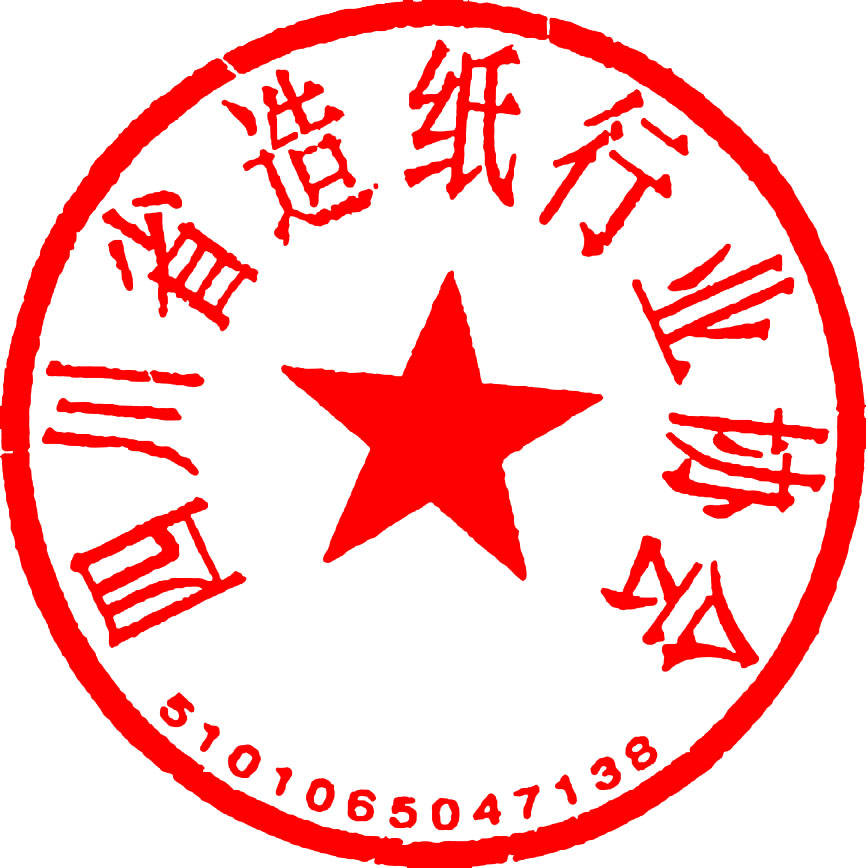 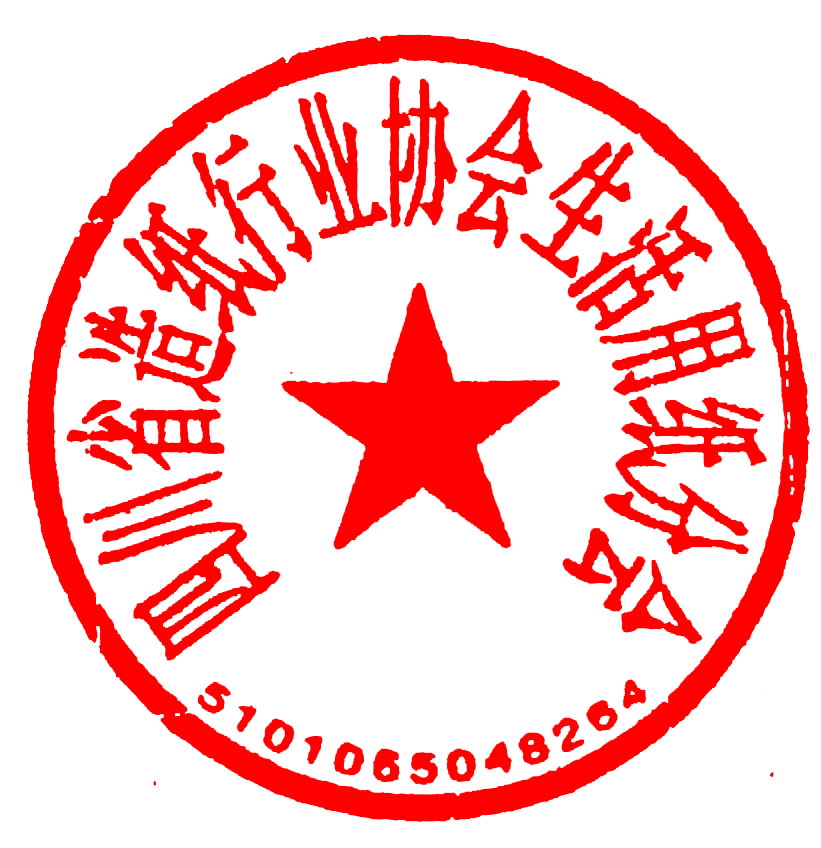 四川省造纸行业协会             四川省造纸行业协会生活用纸分会二0一五年十二月二十三日抄报：省经信委、省民政厅、抄送：有关单位